
Pond Identification SheetInsects & Arthropods Caddisfly larvae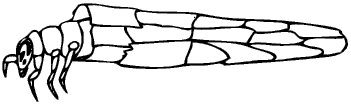 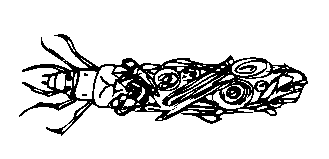 dragonfly nymphdiving beetle  diving beetle larvae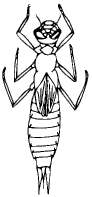 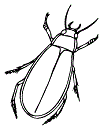 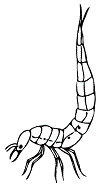  mayfly nymphwater boatman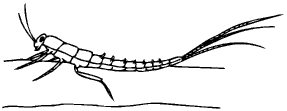 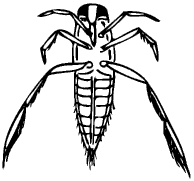 water cricketwater scorpion whirlygig beetle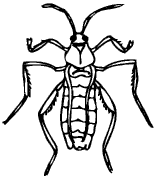 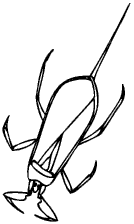 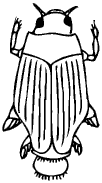 Protozoans and Small AnimalsEuglena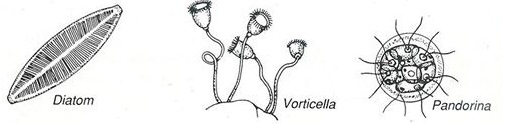 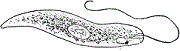 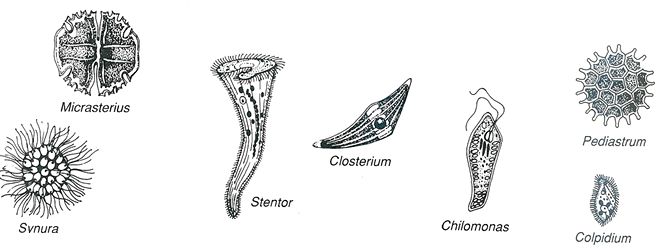 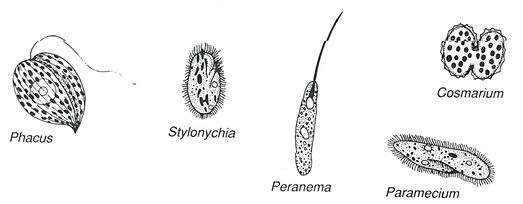 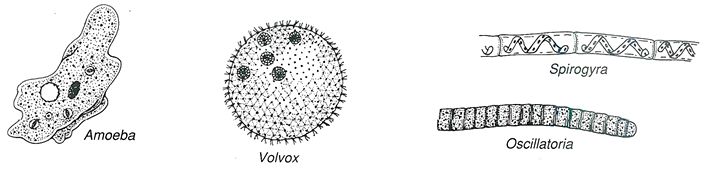 Rotifers Waterbear (tardigrade)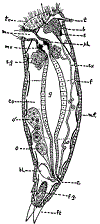 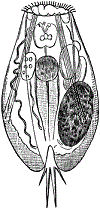 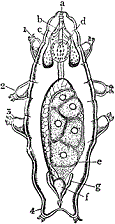 Nematode Planarian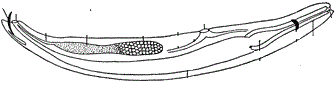 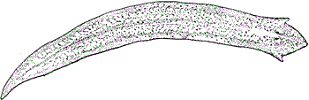 cyclops water shrimpwater flea (Daphnia)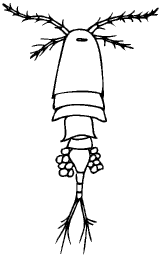 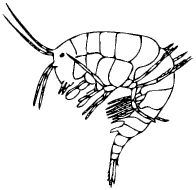 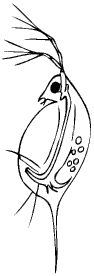 Algae and Other MicroorganismsVolvox (green)Haematococcus (red colored)dinoflagellate (red, green, some multicolored)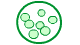 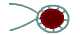 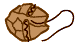  Desmids (green)Spirogyra (green)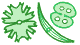 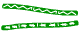 Anything green and stringy can be classified as an algae!!!